Year 3 plan — Australian Curriculum: MathematicsImplementation year: 	School name: Year 3 Mathematics: review for balance and coverage of content descriptionsSource: Australian Curriculum, Assessment and Reporting Authority (ACARA), Australian Curriculum v3.0: Mathematics for Foundation–10, <www.australiancurriculum.edu.au/Mathematics/Curriculum/F-10>.Identify curriculumYear level descriptionThe proficiency strands Understanding, Fluency, Problem Solving and Reasoning are an integral part of mathematics content across the three content strands: Number and Algebra, Measurement and Geometry, and Statistics and Probability. The proficiencies reinforce the significance of working mathematically within the content and describe how the content is explored or developed. They provide the language to build in the developmental aspects of the learning of mathematics.At this year level:Understanding includes connecting number representations with number sequences, partitioning and combining numbers flexibly, representing unit fractions, using appropriate language to communicate times, and identifying environmental symmetryFluency includes recalling multiplication facts, using familiar metric units to order and compare objects, identifying and describing outcomes of chance experiments, interpreting maps and communicating positionsProblem Solving includes formulating and modelling authentic situations involving planning methods of data collection and representation, making models of three-dimensional objects and using number properties to continue number patternsReasoning includes using generalising from number properties and results of calculations, comparing angles, creating and interpreting variations in the results of data collections and data displays.The proficiency strands Understanding, Fluency, Problem Solving and Reasoning are an integral part of mathematics content across the three content strands: Number and Algebra, Measurement and Geometry, and Statistics and Probability. The proficiencies reinforce the significance of working mathematically within the content and describe how the content is explored or developed. They provide the language to build in the developmental aspects of the learning of mathematics.At this year level:Understanding includes connecting number representations with number sequences, partitioning and combining numbers flexibly, representing unit fractions, using appropriate language to communicate times, and identifying environmental symmetryFluency includes recalling multiplication facts, using familiar metric units to order and compare objects, identifying and describing outcomes of chance experiments, interpreting maps and communicating positionsProblem Solving includes formulating and modelling authentic situations involving planning methods of data collection and representation, making models of three-dimensional objects and using number properties to continue number patternsReasoning includes using generalising from number properties and results of calculations, comparing angles, creating and interpreting variations in the results of data collections and data displays.The proficiency strands Understanding, Fluency, Problem Solving and Reasoning are an integral part of mathematics content across the three content strands: Number and Algebra, Measurement and Geometry, and Statistics and Probability. The proficiencies reinforce the significance of working mathematically within the content and describe how the content is explored or developed. They provide the language to build in the developmental aspects of the learning of mathematics.At this year level:Understanding includes connecting number representations with number sequences, partitioning and combining numbers flexibly, representing unit fractions, using appropriate language to communicate times, and identifying environmental symmetryFluency includes recalling multiplication facts, using familiar metric units to order and compare objects, identifying and describing outcomes of chance experiments, interpreting maps and communicating positionsProblem Solving includes formulating and modelling authentic situations involving planning methods of data collection and representation, making models of three-dimensional objects and using number properties to continue number patternsReasoning includes using generalising from number properties and results of calculations, comparing angles, creating and interpreting variations in the results of data collections and data displays.The proficiency strands Understanding, Fluency, Problem Solving and Reasoning are an integral part of mathematics content across the three content strands: Number and Algebra, Measurement and Geometry, and Statistics and Probability. The proficiencies reinforce the significance of working mathematically within the content and describe how the content is explored or developed. They provide the language to build in the developmental aspects of the learning of mathematics.At this year level:Understanding includes connecting number representations with number sequences, partitioning and combining numbers flexibly, representing unit fractions, using appropriate language to communicate times, and identifying environmental symmetryFluency includes recalling multiplication facts, using familiar metric units to order and compare objects, identifying and describing outcomes of chance experiments, interpreting maps and communicating positionsProblem Solving includes formulating and modelling authentic situations involving planning methods of data collection and representation, making models of three-dimensional objects and using number properties to continue number patternsReasoning includes using generalising from number properties and results of calculations, comparing angles, creating and interpreting variations in the results of data collections and data displays.Identify curriculumAchievement standardBy the end of Year 3, students recognise the connection between addition and subtraction and solve problems using efficient strategies for multiplication. They model and represent unit fractions. They represent money values in various ways. Students identify symmetry in the environment. They match positions on maps with given information. Students recognise angles in real situations. They interpret and compare data displays.Students count to and from 10 000. They classify numbers as either odd or even. They recall addition and multiplication facts for single digit numbers. Students correctly count out change from financial transactions. They continue number patterns involving addition and subtraction. Students use metric units for length, mass and capacity. They tell time to the nearest minute. Students make models of three-dimensional objects. Students conduct chance experiments and list possible outcomes. They carry out simple data investigations for categorical variables.By the end of Year 3, students recognise the connection between addition and subtraction and solve problems using efficient strategies for multiplication. They model and represent unit fractions. They represent money values in various ways. Students identify symmetry in the environment. They match positions on maps with given information. Students recognise angles in real situations. They interpret and compare data displays.Students count to and from 10 000. They classify numbers as either odd or even. They recall addition and multiplication facts for single digit numbers. Students correctly count out change from financial transactions. They continue number patterns involving addition and subtraction. Students use metric units for length, mass and capacity. They tell time to the nearest minute. Students make models of three-dimensional objects. Students conduct chance experiments and list possible outcomes. They carry out simple data investigations for categorical variables.By the end of Year 3, students recognise the connection between addition and subtraction and solve problems using efficient strategies for multiplication. They model and represent unit fractions. They represent money values in various ways. Students identify symmetry in the environment. They match positions on maps with given information. Students recognise angles in real situations. They interpret and compare data displays.Students count to and from 10 000. They classify numbers as either odd or even. They recall addition and multiplication facts for single digit numbers. Students correctly count out change from financial transactions. They continue number patterns involving addition and subtraction. Students use metric units for length, mass and capacity. They tell time to the nearest minute. Students make models of three-dimensional objects. Students conduct chance experiments and list possible outcomes. They carry out simple data investigations for categorical variables.By the end of Year 3, students recognise the connection between addition and subtraction and solve problems using efficient strategies for multiplication. They model and represent unit fractions. They represent money values in various ways. Students identify symmetry in the environment. They match positions on maps with given information. Students recognise angles in real situations. They interpret and compare data displays.Students count to and from 10 000. They classify numbers as either odd or even. They recall addition and multiplication facts for single digit numbers. Students correctly count out change from financial transactions. They continue number patterns involving addition and subtraction. Students use metric units for length, mass and capacity. They tell time to the nearest minute. Students make models of three-dimensional objects. Students conduct chance experiments and list possible outcomes. They carry out simple data investigations for categorical variables.Identify curriculumAchievement standardSource: Australian Curriculum, Assessment and Reporting Authority (ACARA), Australian Curriculum v3.0: Mathematics for Foundation–10, <www.australiancurriculum.edu.au/Mathematics/Curriculum/F-10>.Source: Australian Curriculum, Assessment and Reporting Authority (ACARA), Australian Curriculum v3.0: Mathematics for Foundation–10, <www.australiancurriculum.edu.au/Mathematics/Curriculum/F-10>.Source: Australian Curriculum, Assessment and Reporting Authority (ACARA), Australian Curriculum v3.0: Mathematics for Foundation–10, <www.australiancurriculum.edu.au/Mathematics/Curriculum/F-10>.Source: Australian Curriculum, Assessment and Reporting Authority (ACARA), Australian Curriculum v3.0: Mathematics for Foundation–10, <www.australiancurriculum.edu.au/Mathematics/Curriculum/F-10>.Teaching and learningTerm overviewTerm 1Term 2Term 3Term 4Teaching and learningTerm overviewDuring this term students will:investigate number patterns with addition and subtractioninvestigate odd and even numbersapply place value to 5000recognise and explain the connection between addition and subtractionrecall and use single-digit addition factsrepresent money and count changemeasure, order and compare length, mass and capacitytell time to the minute.During this term students will:partition and regroup to 5000recall and use single-digit addition factsrecall and use multiplication facts of 2, 3, 5 and 10model and represent unit fractions including 1/2, 1/4, 1/3 and 1/5 make 3-D objects conduct chance experimentsidentify data sourcescollect and display data.During this term students will:apply place value to 10000recall and use multiplication facts and related division factssolve problems involving multiplicationconnect multiples of fractionsmeasure, order and compare length, mass and capacitycreate and interpret simple grid mapsidentify data sourcescollect, display and interpret data.Exemplar unit: Exploring shapes and angles During this term students will:partition and regroup to 10 000solve problems involving multiplicationconduct simple money transactions to the nearest five centslocate, describe and identify shapes and symmetry and angles of turnrecognise and model the key features of 3-D objectsuse time units conduct chance experiments, recognising variation in resultsinterpret and compare data. Teaching and learningAboriginal and Torres Strait Islander perspectivesMathematics provides opportunities for students to strengthen their appreciation and understanding of Aboriginal peoples and Torres Strait Islander peoples and their living cultures. Specific content and skills within relevant sections of the curriculum can be drawn upon to encourage engagement with:Aboriginal and Torres Strait Islander frameworks of knowing and ways of learningSocial, historical and cultural contexts associated with different uses of mathematical concepts in Australian Indigenous societiesAboriginal peoples’ and Torres Strait Islander peoples’ contributions to Australian society and cultures.Mathematics provides opportunities to explore aspects of Australian Indigenous knowing in connection to, and with guidance from, the communities who own them. Using a respectful inquiry approach, students have the opportunity to explore mathematical concepts in Aboriginal and Torres Strait Islander lifestyles including knowledge of number, space, measurement and time. Through these experiences, students have opportunities to learn that Aboriginal peoples and Torres Strait Islander peoples have sophisticated applications of mathematical concepts which may be applied in other peoples’ ways of knowing. Mathematics provides opportunities for students to strengthen their appreciation and understanding of Aboriginal peoples and Torres Strait Islander peoples and their living cultures. Specific content and skills within relevant sections of the curriculum can be drawn upon to encourage engagement with:Aboriginal and Torres Strait Islander frameworks of knowing and ways of learningSocial, historical and cultural contexts associated with different uses of mathematical concepts in Australian Indigenous societiesAboriginal peoples’ and Torres Strait Islander peoples’ contributions to Australian society and cultures.Mathematics provides opportunities to explore aspects of Australian Indigenous knowing in connection to, and with guidance from, the communities who own them. Using a respectful inquiry approach, students have the opportunity to explore mathematical concepts in Aboriginal and Torres Strait Islander lifestyles including knowledge of number, space, measurement and time. Through these experiences, students have opportunities to learn that Aboriginal peoples and Torres Strait Islander peoples have sophisticated applications of mathematical concepts which may be applied in other peoples’ ways of knowing. Mathematics provides opportunities for students to strengthen their appreciation and understanding of Aboriginal peoples and Torres Strait Islander peoples and their living cultures. Specific content and skills within relevant sections of the curriculum can be drawn upon to encourage engagement with:Aboriginal and Torres Strait Islander frameworks of knowing and ways of learningSocial, historical and cultural contexts associated with different uses of mathematical concepts in Australian Indigenous societiesAboriginal peoples’ and Torres Strait Islander peoples’ contributions to Australian society and cultures.Mathematics provides opportunities to explore aspects of Australian Indigenous knowing in connection to, and with guidance from, the communities who own them. Using a respectful inquiry approach, students have the opportunity to explore mathematical concepts in Aboriginal and Torres Strait Islander lifestyles including knowledge of number, space, measurement and time. Through these experiences, students have opportunities to learn that Aboriginal peoples and Torres Strait Islander peoples have sophisticated applications of mathematical concepts which may be applied in other peoples’ ways of knowing. Mathematics provides opportunities for students to strengthen their appreciation and understanding of Aboriginal peoples and Torres Strait Islander peoples and their living cultures. Specific content and skills within relevant sections of the curriculum can be drawn upon to encourage engagement with:Aboriginal and Torres Strait Islander frameworks of knowing and ways of learningSocial, historical and cultural contexts associated with different uses of mathematical concepts in Australian Indigenous societiesAboriginal peoples’ and Torres Strait Islander peoples’ contributions to Australian society and cultures.Mathematics provides opportunities to explore aspects of Australian Indigenous knowing in connection to, and with guidance from, the communities who own them. Using a respectful inquiry approach, students have the opportunity to explore mathematical concepts in Aboriginal and Torres Strait Islander lifestyles including knowledge of number, space, measurement and time. Through these experiences, students have opportunities to learn that Aboriginal peoples and Torres Strait Islander peoples have sophisticated applications of mathematical concepts which may be applied in other peoples’ ways of knowing. Teaching and learningGeneral capabilities and cross-curriculum prioritiesOpportunities to engage with: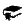 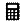 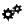 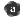 Opportunities to engage with:Opportunities to engage with: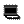 Opportunities to engage with:Opportunities to engage with:Opportunities to engage with:Opportunities to engage with: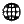 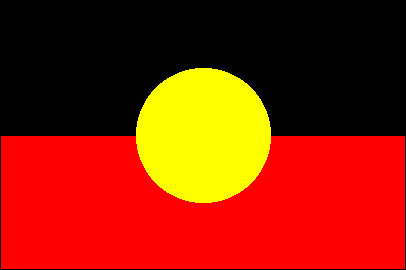 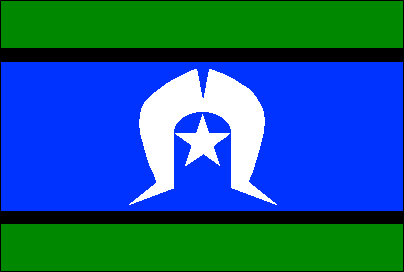 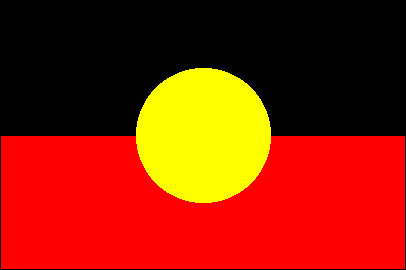 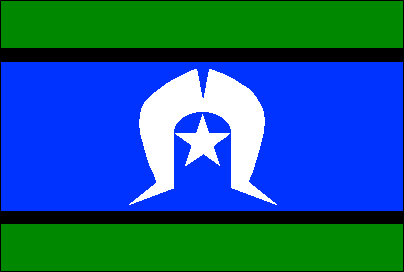 Opportunities to engage with:Opportunities to engage with:Teaching and learningKey to general capabilities and cross-curriculum priorities Literacy   Numeracy   ICT capability   Critical and creative thinking   Ethical behaviour   Personal and social capability   Intercultural understanding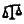 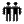  Aboriginal and Torres Strait Islander histories and cultures   Asia and Australia’s engagement with Asia   Sustainability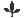  Literacy   Numeracy   ICT capability   Critical and creative thinking   Ethical behaviour   Personal and social capability   Intercultural understanding Aboriginal and Torres Strait Islander histories and cultures   Asia and Australia’s engagement with Asia   Sustainability Literacy   Numeracy   ICT capability   Critical and creative thinking   Ethical behaviour   Personal and social capability   Intercultural understanding Aboriginal and Torres Strait Islander histories and cultures   Asia and Australia’s engagement with Asia   Sustainability Literacy   Numeracy   ICT capability   Critical and creative thinking   Ethical behaviour   Personal and social capability   Intercultural understanding Aboriginal and Torres Strait Islander histories and cultures   Asia and Australia’s engagement with Asia   Sustainability Literacy   Numeracy   ICT capability   Critical and creative thinking   Ethical behaviour   Personal and social capability   Intercultural understanding Aboriginal and Torres Strait Islander histories and cultures   Asia and Australia’s engagement with Asia   Sustainability Literacy   Numeracy   ICT capability   Critical and creative thinking   Ethical behaviour   Personal and social capability   Intercultural understanding Aboriginal and Torres Strait Islander histories and cultures   Asia and Australia’s engagement with Asia   Sustainability Literacy   Numeracy   ICT capability   Critical and creative thinking   Ethical behaviour   Personal and social capability   Intercultural understanding Aboriginal and Torres Strait Islander histories and cultures   Asia and Australia’s engagement with Asia   Sustainability Literacy   Numeracy   ICT capability   Critical and creative thinking   Ethical behaviour   Personal and social capability   Intercultural understanding Aboriginal and Torres Strait Islander histories and cultures   Asia and Australia’s engagement with Asia   Sustainability Literacy   Numeracy   ICT capability   Critical and creative thinking   Ethical behaviour   Personal and social capability   Intercultural understanding Aboriginal and Torres Strait Islander histories and cultures   Asia and Australia’s engagement with Asia   SustainabilityDevelop assessmentAssessmentFor advice and guidelines on assessment, see www.qsa.qld.edu.auA folio is a targeted selection of evidence of student learning and includes a range of responses to a variety of assessment techniques. A folio is used to make an overall on-balance judgment about student achievement and progress at appropriate points and informs the reporting process.A folio is a targeted selection of evidence of student learning and includes a range of responses to a variety of assessment techniques. A folio is used to make an overall on-balance judgment about student achievement and progress at appropriate points and informs the reporting process.A folio is a targeted selection of evidence of student learning and includes a range of responses to a variety of assessment techniques. A folio is used to make an overall on-balance judgment about student achievement and progress at appropriate points and informs the reporting process.A folio is a targeted selection of evidence of student learning and includes a range of responses to a variety of assessment techniques. A folio is used to make an overall on-balance judgment about student achievement and progress at appropriate points and informs the reporting process.A folio is a targeted selection of evidence of student learning and includes a range of responses to a variety of assessment techniques. A folio is used to make an overall on-balance judgment about student achievement and progress at appropriate points and informs the reporting process.A folio is a targeted selection of evidence of student learning and includes a range of responses to a variety of assessment techniques. A folio is used to make an overall on-balance judgment about student achievement and progress at appropriate points and informs the reporting process.A folio is a targeted selection of evidence of student learning and includes a range of responses to a variety of assessment techniques. A folio is used to make an overall on-balance judgment about student achievement and progress at appropriate points and informs the reporting process.A folio is a targeted selection of evidence of student learning and includes a range of responses to a variety of assessment techniques. A folio is used to make an overall on-balance judgment about student achievement and progress at appropriate points and informs the reporting process.A folio is a targeted selection of evidence of student learning and includes a range of responses to a variety of assessment techniques. A folio is used to make an overall on-balance judgment about student achievement and progress at appropriate points and informs the reporting process.Develop assessmentAssessmentFor advice and guidelines on assessment, see www.qsa.qld.edu.auTerm 1Term 1Term 2Term 2Term 3Term 3Term 4Term 4Term 4Develop assessmentAssessmentFor advice and guidelines on assessment, see www.qsa.qld.edu.auWeekAssessment instrumentWeekAssessment instrumentWeekAssessment instrumentWeekAssessment instrumentAssessment instrumentDevelop assessmentAssessmentFor advice and guidelines on assessment, see www.qsa.qld.edu.au1Initial assessmentIdentify Year 3 consolidation needs and learning goals (e.g. KWL, teacher/student conference).2–10Observation record:apply place value to partition and regroupinvestigate addition and subtraction facts recall multiplication factsuse different media to represent fractions.2–10Observation record:apply place value calculate multiplication facts and problemsexplore fractions and their multiplesapply place value to partition and regroup numbers to 10 000.2–102–10Observation record:apply place value to partition and regroup numbers to 10 000explore money with change to
5 centssolve multiplication problems.Develop assessmentAssessmentFor advice and guidelines on assessment, see www.qsa.qld.edu.au2–10Observation record:apply place valueinvestigate addition and subtraction facts make connections between addition and subtraction.3Modelling and problem-solving task (Demonstration)Model 3-D objects.3–4Modelling and problem solving task: Using a map (Written)Show position on a map.4–54–5Mathematical investigation: Graphic organiser (Written) Represent and interpret data from a chance experiment.Develop assessmentAssessmentFor advice and guidelines on assessment, see www.qsa.qld.edu.au3–4Modelling and problem-solving task (Spoken/signed)Explain the concept of odd and even.6–7Mathematical investigation: Graphic organiser (Written) Display data from chance experiments.8–9Modelling and problem-solving task (Demonstration)Measure, order and compare length, mass and capacity.8–98–9Mathematical investigation: Journal (Written) Investigate shapes and angles.The assessment package Exploring 3D objects, angles and symmetry in the QSA Assessment Bank could be used in this unit.Develop assessmentAssessmentFor advice and guidelines on assessment, see www.qsa.qld.edu.auNAPLANMake judgments and use feedbackModerationTeachers develop tasks and plan units.Teachers moderate tasks.Teachers develop tasks and plan units.Teachers moderate tasks.Curriculum leaders randomly sample folios to check for consistency of teacher judgments.Teachers moderate representative folios.Curriculum leaders randomly sample folios to check for consistency of teacher judgments.Teachers moderate representative folios.Teachers cross-mark sample folios to ensure consistency of judgments and task development.Teachers cross-mark sample folios to ensure consistency of judgments and task development.Curriculum leaders and teachers randomly sample folios.Curriculum leaders and teachers randomly sample folios.Curriculum leaders and teachers randomly sample folios.Number and Algebra1234Number and place valueNumber and place valueNumber and place valueNumber and place valueNumber and place valueInvestigate the conditions required for a number to be odd or even and identify odd and even numbers (ACMNA051)Recognise, model, represent and order numbers to at least 10 000 (ACMNA052)Apply place value to partition, rearrange and regroup numbers to at least 10 000 to assist calculations and solve problems (ACMNA053)Recognise and explain the connection between addition and subtraction  (ACMNA054)Recall addition facts for single-digit numbers and related subtraction facts to develop increasingly efficient mental strategies for computation (ACMNA055)Recall multiplication facts of two, three, five and ten and related division facts (ACMNA056)Represent and solve problems involving multiplication using efficient mental and written strategies and appropriate digital technologies (ACMNA057)Fractions and decimalsFractions and decimalsFractions and decimalsFractions and decimalsFractions and decimalsModel and represent unit fractions including 1/2, 1/4, 1/3, 1/5 and their multiples to a complete whole (ACMNA058)Money and financial mathematicsMoney and financial mathematicsMoney and financial mathematicsMoney and financial mathematicsMoney and financial mathematicsRepresent money values in multiple ways and count the change required for simple transactions to the nearest five cents  (ACMNA059)Patterns and algebraPatterns and algebraPatterns and algebraPatterns and algebraPatterns and algebraDescribe, continue, and create number patterns resulting from performing addition or subtraction (ACMNA060)Measurement and Geometry1234Using units of measurementUsing units of measurementUsing units of measurementUsing units of measurementUsing units of measurementMeasure, order and compare objects using familiar metric units of length, mass and capacity (ACMMG061) Tell time to the minute and investigate the relationship between units of time (ACMMG062)ShapeShapeShapeShapeShapeMake models of three-dimensional objects and describe key features (ACMMG063)Location and transformationLocation and transformationLocation and transformationLocation and transformationLocation and transformationCreate and interpret simple grid maps to show position and pathways (ACMMG065)Identify symmetry in the environment (ACMMG066)Geometric reasoningGeometric reasoningGeometric reasoningGeometric reasoningGeometric reasoningIdentify angles as measures of turn and compare angle sizes in everyday situations (ACMMG064)Statistics and Probability1234ChanceChanceChanceChanceChanceConduct chance experiments, identify and describe possible outcomes and recognise variation in results (ACMSP067)Data representation and interpretationData representation and interpretationData representation and interpretationData representation and interpretationData representation and interpretationIdentify questions or issues for categorical variables. Identify data sources and plan methods of data collection and recording (ACMSP068)Collect data, organise into categories and create displays using lists, tables, picture graphs and simple column graphs, with and without the use of digital technologies (ACMSP069)Interpret and compare data displays (ACMSP070)